ОБЩИЕ СВЕДЕНИЯ Учебная дисциплина «Информационные и коммуникационные технологии в профессиональной деятельности» изучается в первом семестре. Форма промежуточной аттестации: первый семестр - зачетВ приложение к диплому выносится оценка за 1 семестр Место учебной дисциплины в структуре ОПОПУчебная дисциплина «Информационные и коммуникационные технологии в профессиональной деятельности» относится к обязательной части программы.При освоении дисциплины используются результаты обучения, сформированные на предыдущих этапах обучения в организация СОПО, НПО и СПО.В ходе освоения учебной дисциплины формируются результаты обучения (знания, умения и владения), необходимые для изучения следующих дисциплин и прохождения практик:Информационные технологии в дизайне;Компьютерное проектирования в дизайне;Компьютерное проектирование в графическом дизайнеРезультаты освоения учебной дисциплины в дальнейшем будут использованы при прохождении учебных дисциплин профессиональной направленности, прохождения практик и выполнении выпускной квалификационной работы.ЦЕЛИ И ПЛАНИРУЕМЫЕ РЕЗУЛЬТАТЫ ОБУЧЕНИЯ ПО ДИСЦИПЛИНЕЦелями освоения дисциплины «Информационные и коммуникационные технологии в профессиональной деятельности» являются:-  приобретение теоретических и практических знаний, умений и навыков в освоении базовых понятий, методов и видов информационных технологий, их структурных и технологических особенностей- приобретение опыта эффективного использования аппаратного и программного обеспечения компьютера при работе;- изучение профессиональных графических пакетов программ;- знакомство с различными сферами применения информационных технологий в дизайне.Формируемые компетенции, соотнесённые с планируемыми результатами обучения по дисциплине:СТРУКТУРА И СОДЕРЖАНИЕ УЧЕБНОЙ ДИСЦИПЛИНЫОбщая трудоёмкость учебной дисциплины составляет:Структура учебной дисциплины «Информационные и коммуникационные технологии в профессиональной деятельности» для обучающихся по видам занятий: очная форма обученияСтруктура учебной дисциплины для обучающихся по видам занятий: очно-заочная форма обучения Структура учебной дисциплины для обучающихся по разделам и темам дисциплины: очная форма обученияСтруктура учебной дисциплины для обучающихся по разделам и темам дисциплины: очно-заочная форма обученияСодержание учебной дисциплины:Содержание самостоятельной работы обучающегосяРЕЗУЛЬТАТЫ ОБУЧЕНИЯ ПРИ ИЗУЧЕНИИ ДИСЦИПЛИНЫ, КРИТЕРИИ ОЦЕНКИ УРОВНЯ СФОРМИРОВАННОСТИ КОМПЕТЕНЦИЙ, СИСТЕМА И ШКАЛА ОЦЕНИВАНИЯСоотнесение планируемых результатов обучения с уровнями сформированности компетенций.КОМПЕТЕНТНОСТНО-ОРИЕНТИРОВАННЫЕ ОЦЕНОЧНЫЕ СРЕДСТВА ДЛЯ ТЕКУЩЕГО КОНТРОЛЯ УСПЕВАЕМОСТИ И ПРОМЕЖУТОЧНОЙ АТТЕСТАЦИИ При проведении текущего контроля и промежуточной аттестации по дисциплине Компьютерное проектирование в дизайне проверяется уровень сформированности у обучающихся компетенций, указанных в разделе 2 настоящей программы.Формы текущего контроля успеваемости по дисциплине, примеры типовых заданий: Критерии, шкалы оценивания текущего контроля успеваемости:Промежуточная аттестация успеваемости по дисциплине:Очная форма обученияОчно-заочная форма обученияКритерии, шкалы оценивания промежуточной аттестации учебной дисциплины:Курсовая работа не предусмотренаКритерии, шкалы оценивания курсовой работы/курсового проекта: курсовая работа не предусмотрена учебным планомСистема оценивания результатов текущего контроля и промежуточной аттестации.Оценка по дисциплине выставляется обучающемуся с учётом результатов текущей и промежуточной аттестации.ОБРАЗОВАТЕЛЬНЫЕ ТЕХНОЛОГИИРеализация программы предусматривает использование в процессе обучения следующих образовательных технологий:проектная деятельность;разбор конкретных ситуаций;мозговой штурм;поиск и обработка информации с использованием сети Интернет;дистанционные образовательные технологии;использование на практических занятиях видеоматериалов и наглядных пособий;обучение в сотрудничестве (командная, групповая работа);ПРАКТИЧЕСКАЯ ПОДГОТОВКАПрактическая подготовка в рамках учебной дисциплины (модуля) реализуется при проведении отдельных занятий практического типа, которые предусматривают передачу учебной информации обучающимся, необходимой для последующего выполнения творческих заданий и ИДЗ, предусматривающих участие обучающихся в выполнении отдельных элементов работ, связанных с будущей профессиональной деятельностью.ОРГАНИЗАЦИЯ ОБРАЗОВАТЕЛЬНОГО ПРОЦЕССА ДЛЯ ЛИЦ С ОГРАНИЧЕННЫМИ ВОЗМОЖНОСТЯМИ ЗДОРОВЬЯПри обучении лиц с ограниченными возможностями здоровья и инвалидов используются подходы, способствующие созданию безбарьерной образовательной среды: технологии дифференциации и индивидуального обучения, применение соответствующих методик по работе с инвалидами, использование средств дистанционного общения, проведение дополнительных индивидуальных консультаций по изучаемым теоретическим вопросам и практическим занятиям, оказание помощи при подготовке к промежуточной аттестации.При необходимости рабочая программа дисциплины может быть адаптирована для обеспечения образовательного процесса лицам с ограниченными возможностями здоровья, в том числе для дистанционного обучения.Учебные и контрольно-измерительные материалы представляются в формах, доступных для изучения студентами с особыми образовательными потребностями с учетом нозологических групп инвалидов:Для подготовки к ответу на практическом занятии, студентам с ограниченными возможностями здоровья среднее время увеличивается по сравнению со средним временем подготовки обычного студента.Для студентов с инвалидностью или с ограниченными возможностями здоровья форма проведения текущей и промежуточной аттестации устанавливается с учетом индивидуальных психофизических особенностей (устно, письменно на бумаге, письменно на компьютере, в форме тестирования и т.п.). Промежуточная аттестация по дисциплине может проводиться в несколько этапов в форме рубежного контроля по завершению изучения отдельных тем дисциплины. При необходимости студенту предоставляется дополнительное время для подготовки ответа на зачете или экзамене.Для осуществления процедур текущего контроля успеваемости и промежуточной аттестации обучающихся создаются, при необходимости, фонды оценочных средств, адаптированные для лиц с ограниченными возможностями здоровья и позволяющие оценить достижение ими запланированных в основной образовательной программе результатов обучения и уровень сформированности всех компетенций, заявленных в образовательной программе.МАТЕРИАЛЬНО-ТЕХНИЧЕСКОЕ ОБЕСПЕЧЕНИЕ ДИСЦИПЛИНЫУЧЕБНО-МЕТОДИЧЕСКОЕ И ИНФОРМАЦИОННОЕ ОБЕСПЕЧЕНИЕ УЧЕБНОЙ ДИСЦИПЛИНЫИНФОРМАЦИОННОЕ ОБЕСПЕЧЕНИЕ УЧЕБНОГО ПРОЦЕССАРесурсы электронной библиотеки, информационно-справочные системы и профессиональные базы данных:Перечень лицензионного программного обеспечения ЛИСТ УЧЕТА ОБНОВЛЕНИЙ РАБОЧЕЙ ПРОГРАММЫ УЧЕБНОЙ ДИСЦИПЛИНЫВ рабочую программу учебной дисциплины внесены изменения/обновления и утверждены на заседании кафедры __________:Министерство науки и высшего образования Российской ФедерацииМинистерство науки и высшего образования Российской ФедерацииМинистерство науки и высшего образования Российской ФедерацииМинистерство науки и высшего образования Российской ФедерацииМинистерство науки и высшего образования Российской ФедерацииМинистерство науки и высшего образования Российской ФедерацииМинистерство науки и высшего образования Российской ФедерацииФедеральное государственное бюджетное образовательное учреждениеФедеральное государственное бюджетное образовательное учреждениеФедеральное государственное бюджетное образовательное учреждениеФедеральное государственное бюджетное образовательное учреждениеФедеральное государственное бюджетное образовательное учреждениеФедеральное государственное бюджетное образовательное учреждениеФедеральное государственное бюджетное образовательное учреждениевысшего образованиявысшего образованиявысшего образованиявысшего образованиявысшего образованиявысшего образованиявысшего образования«Российский государственный университет им. А.Н. Косыгина«Российский государственный университет им. А.Н. Косыгина«Российский государственный университет им. А.Н. Косыгина«Российский государственный университет им. А.Н. Косыгина«Российский государственный университет им. А.Н. Косыгина«Российский государственный университет им. А.Н. Косыгина«Российский государственный университет им. А.Н. Косыгина(Технологии. Дизайн. Искусство)»(Технологии. Дизайн. Искусство)»(Технологии. Дизайн. Искусство)»(Технологии. Дизайн. Искусство)»(Технологии. Дизайн. Искусство)»(Технологии. Дизайн. Искусство)»(Технологии. Дизайн. Искусство)»Институт   ДизайнаИнститут   ДизайнаИнститут   ДизайнаИнститут   ДизайнаИнститут   ДизайнаИнститут   ДизайнаИнститут   ДизайнаКафедра    Информационные технологииКафедра    Информационные технологииКафедра    Информационные технологииКафедра    Информационные технологииКафедра    Информационные технологииКафедра    Информационные технологииКафедра    Информационные технологииРАБОЧАЯ ПРОГРАММАРАБОЧАЯ ПРОГРАММАРАБОЧАЯ ПРОГРАММАРАБОЧАЯ ПРОГРАММАРАБОЧАЯ ПРОГРАММАРАБОЧАЯ ПРОГРАММАРАБОЧАЯ ПРОГРАММАУЧЕБНОЙ ДИСЦИПЛИНЫУЧЕБНОЙ ДИСЦИПЛИНЫУЧЕБНОЙ ДИСЦИПЛИНЫУЧЕБНОЙ ДИСЦИПЛИНЫУЧЕБНОЙ ДИСЦИПЛИНЫУЧЕБНОЙ ДИСЦИПЛИНЫУЧЕБНОЙ ДИСЦИПЛИНЫИнформационные и коммуникационные технологии в профессиональной деятельностиИнформационные и коммуникационные технологии в профессиональной деятельностиИнформационные и коммуникационные технологии в профессиональной деятельностиИнформационные и коммуникационные технологии в профессиональной деятельностиИнформационные и коммуникационные технологии в профессиональной деятельностиИнформационные и коммуникационные технологии в профессиональной деятельностиИнформационные и коммуникационные технологии в профессиональной деятельностиУровень образования бакалавриатбакалавриатбакалавриатбакалавриатбакалавриатбакалавриатНаправление подготовки54.03.0154.03.01ДизайнДизайнДизайнДизайнНаправленность (профиль)Графический дизайнГрафический дизайнГрафический дизайнГрафический дизайнГрафический дизайнГрафический дизайнСрок освоения образовательной программы по очной форме обучения4 года4 года4 года4 года4 года4 годаФормы обученияОчная/очно-заочнаяОчная/очно-заочнаяОчная/очно-заочнаяОчная/очно-заочнаяОчная/очно-заочнаяОчная/очно-заочнаяРабочая программа учебной дисциплины «Информационные и коммуникационные технологии в профессиональной деятельности» основной профессиональной образовательной программы высшего образования по направлению подготовки 54.03.01 «Дизайн» направленность (профиль) – «Графический дизайн», рассмотрена и одобрена на заседании кафедры, протокол № 2 от 02.09.2021 г. Рабочая программа учебной дисциплины «Информационные и коммуникационные технологии в профессиональной деятельности» основной профессиональной образовательной программы высшего образования по направлению подготовки 54.03.01 «Дизайн» направленность (профиль) – «Графический дизайн», рассмотрена и одобрена на заседании кафедры, протокол № 2 от 02.09.2021 г. Рабочая программа учебной дисциплины «Информационные и коммуникационные технологии в профессиональной деятельности» основной профессиональной образовательной программы высшего образования по направлению подготовки 54.03.01 «Дизайн» направленность (профиль) – «Графический дизайн», рассмотрена и одобрена на заседании кафедры, протокол № 2 от 02.09.2021 г. Рабочая программа учебной дисциплины «Информационные и коммуникационные технологии в профессиональной деятельности» основной профессиональной образовательной программы высшего образования по направлению подготовки 54.03.01 «Дизайн» направленность (профиль) – «Графический дизайн», рассмотрена и одобрена на заседании кафедры, протокол № 2 от 02.09.2021 г. Рабочая программа учебной дисциплины «Информационные и коммуникационные технологии в профессиональной деятельности» основной профессиональной образовательной программы высшего образования по направлению подготовки 54.03.01 «Дизайн» направленность (профиль) – «Графический дизайн», рассмотрена и одобрена на заседании кафедры, протокол № 2 от 02.09.2021 г. Рабочая программа учебной дисциплины «Информационные и коммуникационные технологии в профессиональной деятельности» основной профессиональной образовательной программы высшего образования по направлению подготовки 54.03.01 «Дизайн» направленность (профиль) – «Графический дизайн», рассмотрена и одобрена на заседании кафедры, протокол № 2 от 02.09.2021 г. Рабочая программа учебной дисциплины «Информационные и коммуникационные технологии в профессиональной деятельности» основной профессиональной образовательной программы высшего образования по направлению подготовки 54.03.01 «Дизайн» направленность (профиль) – «Графический дизайн», рассмотрена и одобрена на заседании кафедры, протокол № 2 от 02.09.2021 г. Разработчик рабочей программы дисциплины:Разработчик рабочей программы дисциплины:Разработчик рабочей программы дисциплины:Разработчик рабочей программы дисциплины:Разработчик рабочей программы дисциплины:Разработчик рабочей программы дисциплины:Разработчик рабочей программы дисциплины:ДоцентДоцентдоцентдоцент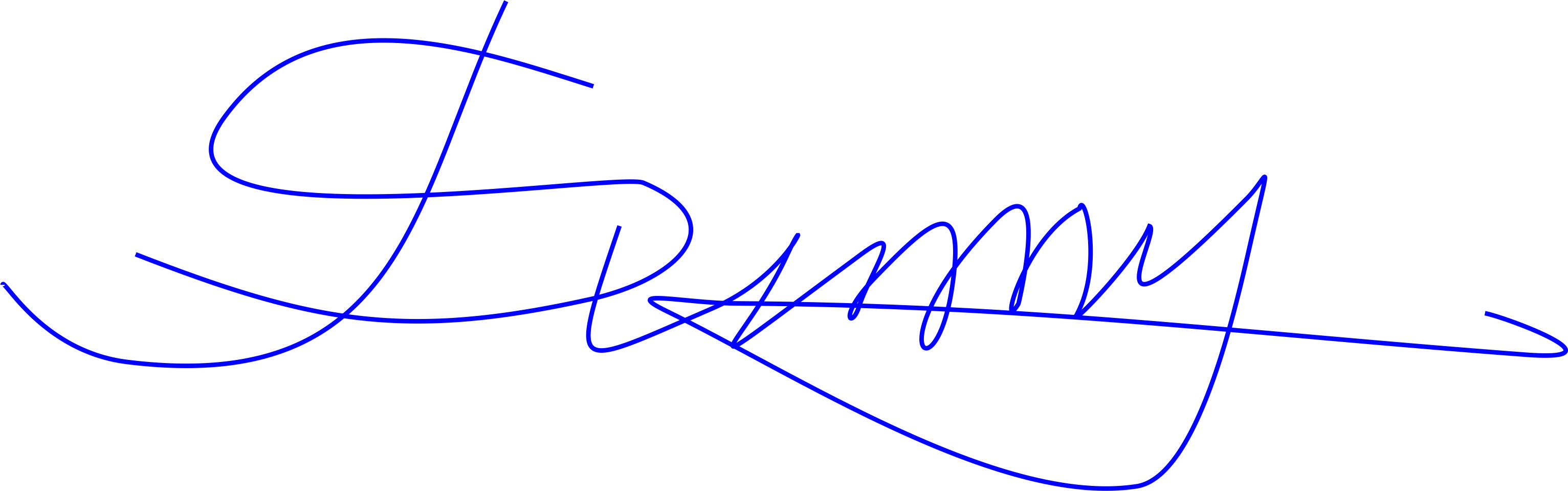 Т. В. СоколоваСтарший преподаватель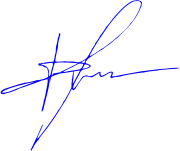 Е. И. РазинаРабочая программа учебной дисциплины рассмотрена и Рабочая программа учебной дисциплины рассмотрена и Рабочая программа учебной дисциплины рассмотрена и Рабочая программа учебной дисциплины рассмотрена и Рабочая программа учебной дисциплины рассмотрена и утверждена на заседании кафедрыутверждена на заседании кафедрыИнформационные технологииИнформационные технологииИнформационные технологии02.09.2021г.,протокол № 2протокол № 2Заведующий кафедройк.т.н., доцентк.т.н., доцентИ.Б. РазинРуководитель образовательной программы:доцентА. Г. ПушкаревДиректор института:к.иск., доцентЛ.П. СмирноваКод и наименование компетенцииКод и наименование индикаторадостижения компетенцииПланируемые результаты обучения по дисциплине ОПК-6Способен понимать принципы работы современных информационных технологий и использовать их для решения задачИД-ОПК-6.1 Анализ современных информационных технологий, используемых в дизайне костюма и аксессуаров- владеет основами компьютерных графических программ;- использует профессиональную терминологию компьютерного инструментария;- применяет логико-методологический инструментарий для критической оценки современных графических пакетов программ;- критически и самостоятельно осуществляет анализ различных графических программ на основе системного подхода, вырабатывает стратегию действий для решения проблемных ситуаций.- применяет принципы графического формирования объекта с использованием современного программного обеспечения. - самостоятельно и критически оценивает возможность применения различных графических программ для создания цифрового графического изображения.- владеет основами управления цветом (цветовые модели)), принципами формирования цифрового изображения, форматами графических файлов;- применяет грамотное использование информационного инструментария на всех этапах проектирования;- осуществляет выбор программных и аппаратных средств для решения профессиональных и образовательных задач;  - демонстрирует способность и готовность: - работать в различных программах для достижения проектных целей.- применяет инновационные функционально-технологические особенности формирования графической информации.- использует в профессиональной деятельности сетевые средства поиска и обмена информацией. - владеет методами сбора и обработки данных, навыками работы в локальных и глобальных компьютерных сетях; - владеет современными компьютерными и информационными технологиями.ОПК-6Способен понимать принципы работы современных информационных технологий и использовать их для решения задачИД-ОПК-6.2.Определение имеющихся ресурсов и ограничений современных информационных технологий для решения задач профессиональной деятельности;- владеет основами компьютерных графических программ;- использует профессиональную терминологию компьютерного инструментария;- применяет логико-методологический инструментарий для критической оценки современных графических пакетов программ;- критически и самостоятельно осуществляет анализ различных графических программ на основе системного подхода, вырабатывает стратегию действий для решения проблемных ситуаций.- применяет принципы графического формирования объекта с использованием современного программного обеспечения. - самостоятельно и критически оценивает возможность применения различных графических программ для создания цифрового графического изображения.- владеет основами управления цветом (цветовые модели)), принципами формирования цифрового изображения, форматами графических файлов;- применяет грамотное использование информационного инструментария на всех этапах проектирования;- осуществляет выбор программных и аппаратных средств для решения профессиональных и образовательных задач;  - демонстрирует способность и готовность: - работать в различных программах для достижения проектных целей.- применяет инновационные функционально-технологические особенности формирования графической информации.- использует в профессиональной деятельности сетевые средства поиска и обмена информацией. - владеет методами сбора и обработки данных, навыками работы в локальных и глобальных компьютерных сетях; - владеет современными компьютерными и информационными технологиями.ОПК-6Способен понимать принципы работы современных информационных технологий и использовать их для решения задачИД-ОПК-6.3Обоснованный выбор и применение современных информационных технологий в рамках поставленных задач.- владеет основами компьютерных графических программ;- использует профессиональную терминологию компьютерного инструментария;- применяет логико-методологический инструментарий для критической оценки современных графических пакетов программ;- критически и самостоятельно осуществляет анализ различных графических программ на основе системного подхода, вырабатывает стратегию действий для решения проблемных ситуаций.- применяет принципы графического формирования объекта с использованием современного программного обеспечения. - самостоятельно и критически оценивает возможность применения различных графических программ для создания цифрового графического изображения.- владеет основами управления цветом (цветовые модели)), принципами формирования цифрового изображения, форматами графических файлов;- применяет грамотное использование информационного инструментария на всех этапах проектирования;- осуществляет выбор программных и аппаратных средств для решения профессиональных и образовательных задач;  - демонстрирует способность и готовность: - работать в различных программах для достижения проектных целей.- применяет инновационные функционально-технологические особенности формирования графической информации.- использует в профессиональной деятельности сетевые средства поиска и обмена информацией. - владеет методами сбора и обработки данных, навыками работы в локальных и глобальных компьютерных сетях; - владеет современными компьютерными и информационными технологиями.по очной форме обучения – 3з.е.108час.по очно-заочной форме обучения –3з.е.105час.Структура и объем дисциплиныСтруктура и объем дисциплиныСтруктура и объем дисциплиныСтруктура и объем дисциплиныСтруктура и объем дисциплиныСтруктура и объем дисциплиныСтруктура и объем дисциплиныСтруктура и объем дисциплиныСтруктура и объем дисциплиныСтруктура и объем дисциплиныСтруктура и объем дисциплиныСтруктура и объем дисциплиныОбъем дисциплины по семестрамформа промежуточной аттестациивсего, часАудиторная, внеаудиторная и иная контактная работа c преподавателем, часАудиторная, внеаудиторная и иная контактная работа c преподавателем, часАудиторная, внеаудиторная и иная контактная работа c преподавателем, часАудиторная, внеаудиторная и иная контактная работа c преподавателем, часАудиторная, внеаудиторная и иная контактная работа c преподавателем, часАудиторная, внеаудиторная и иная контактная работа c преподавателем, чассамостоятельная работа обучающегосяконтроль, часОбъем дисциплины по семестрамформа промежуточной аттестациивсего, часлекции, часпрактические занятия, часлабораторные занятия, часпрактическая подготовка, часкурсовая работа/курсовой проектконсультации, чассамостоятельная работа обучающегосяконтроль, час1 семестр За10851----57-Всего:За10851----57-Структура и объем дисциплиныСтруктура и объем дисциплиныСтруктура и объем дисциплиныСтруктура и объем дисциплиныСтруктура и объем дисциплиныСтруктура и объем дисциплиныСтруктура и объем дисциплиныСтруктура и объем дисциплиныСтруктура и объем дисциплиныСтруктура и объем дисциплиныСтруктура и объем дисциплиныСтруктура и объем дисциплиныОбъем дисциплины по семестрамформа промежуточной аттестациивсего, часАудиторная, внеаудиторная и иная контактная работа c преподавателем, часАудиторная, внеаудиторная и иная контактная работа c преподавателем, часАудиторная, внеаудиторная и иная контактная работа c преподавателем, часАудиторная, внеаудиторная и иная контактная работа c преподавателем, часАудиторная, внеаудиторная и иная контактная работа c преподавателем, часАудиторная, внеаудиторная и иная контактная работа c преподавателем, чассамостоятельная работа обучающегосяконтроль, часОбъем дисциплины по семестрамформа промежуточной аттестациивсего, часлекции, часпрактические занятия, часлабораторные занятия, часпрактическая подготовка, часкурсовая работа/курсовой проектконсультации, чассамостоятельная работа обучающегосяконтроль, час1 семестр За10817----91-Всего:За10817----91-Планируемые (контролируемые) результаты освоения: код(ы) формируемой(ых) компетенции(й) и индикаторов достижения компетенцийНаименование разделов, тем;виды самостоятельной работы обучающегося;форма(ы) промежуточной аттестацииВиды учебной работыВиды учебной работыВиды учебной работыВиды учебной работыВиды учебной работыСамостоятельная работа, часВиды и формы контрольных мероприятий, обеспечивающие по совокупности текущий контроль успеваемости, включая контроль самостоятельной работы обучающегося;формы промежуточного контроля успеваемостиПланируемые (контролируемые) результаты освоения: код(ы) формируемой(ых) компетенции(й) и индикаторов достижения компетенцийНаименование разделов, тем;виды самостоятельной работы обучающегося;форма(ы) промежуточной аттестацииКонтактная работаКонтактная работаКонтактная работаКонтактная работаКонтактная работаСамостоятельная работа, часВиды и формы контрольных мероприятий, обеспечивающие по совокупности текущий контроль успеваемости, включая контроль самостоятельной работы обучающегося;формы промежуточного контроля успеваемостиПланируемые (контролируемые) результаты освоения: код(ы) формируемой(ых) компетенции(й) и индикаторов достижения компетенцийНаименование разделов, тем;виды самостоятельной работы обучающегося;форма(ы) промежуточной аттестацииЛекции, часПрактические занятия, часЛабораторные работы, часПрактическая подготовкаВ том числе с применением ЭО и ДОТСамостоятельная работа, часВиды и формы контрольных мероприятий, обеспечивающие по совокупности текущий контроль успеваемости, включая контроль самостоятельной работы обучающегося;формы промежуточного контроля успеваемостиПервый семестрПервый семестрПервый семестрПервый семестрПервый семестрПервый семестрПервый семестрПервый семестрОПК-6ИД-ОПК-6.1ИД-ОПК-6.2ИД-ОПК-6.3Раздел I. Работа в графическом редакторе векторной графикиххххххустный опросОПК-6ИД-ОПК-6.1ИД-ОПК-6.2ИД-ОПК-6.3Тема 1.1. Интерфейс и базовые принципы работы программ векторной графики.1+устный опросОПК-6ИД-ОПК-6.1ИД-ОПК-6.2ИД-ОПК-6.3Тема 1.2. Галерея инструментов выделения и рисования1+устный опросОПК-6ИД-ОПК-6.1ИД-ОПК-6.2ИД-ОПК-6.3Тема 1.3 Работа с текстом и шрифтовой графикой1+устный опросОПК-6ИД-ОПК-6.1ИД-ОПК-6.2ИД-ОПК-6.3Тема 1.4. Работа с цветом1+устный опросОПК-6ИД-ОПК-6.1ИД-ОПК-6.2ИД-ОПК-6.3Тема 1.5. Перетекание между объектами1+устный опросОПК-6ИД-ОПК-6.1ИД-ОПК-6.2ИД-ОПК-6.3Тема 1.6. Создание сложных изображение с помощью эффектов трансформации в векторной программе1+устный опросОПК-6ИД-ОПК-6.1ИД-ОПК-6.2ИД-ОПК-6.3Тема 1.7. Основы цифровой живописи2+устный опросОПК-6ИД-ОПК-6.1ИД-ОПК-6.2ИД-ОПК-6.3Практическое творческое задание 1.1.Создание линейного графического изображения методом отрисовки контура2+Письменный отчет по выполнению практического творческого заданияОПК-6ИД-ОПК-6.1ИД-ОПК-6.2ИД-ОПК-6.3Практическое творческое задание 1.2.Формирование шрифтовой композиции и тематической композиции из слов2+Письменный отчет по выполнению практического творческого заданияОПК-6ИД-ОПК-6.1ИД-ОПК-6.2ИД-ОПК-6.3 Практическое творческое задание 1.3. Создание транспорентного изображения2+Письменный отчет по выполнению практического творческого заданияОПК-6ИД-ОПК-6.1ИД-ОПК-6.2ИД-ОПК-6.3Практическое задание 1.4.  Создание абстрактных линейных изображений методом перетекания2+Письменный отчет по выполнению практического творческого заданияОПК-6ИД-ОПК-6.1ИД-ОПК-6.2ИД-ОПК-6.3Практическое задание 1.5. Полигональное изображение объекта3+Письменный отчет по выполнению практического творческого заданияОПК-6ИД-ОПК-6.1ИД-ОПК-6.2ИД-ОПК-6.3Практическое задание 1.6. Создание изображения методом Типографики3+Письменный отчет по выполнению практического творческого заданияСамостоятельная работа:– изучение дополнительной литературы и ресурсов интернета по возможностям программ Corel Draw и Illustrator. - разработка дополнительных графических изображений с использованием кистей для оттачивания мастерства.+25Устный опросРаздел 2. Работа в графическом редакторе растровой графикиОПК-6ИД-ОПК-6.1ИД-ОПК-6.2ИД-ОПК-6.3Тема 2.1. Основы Adobe Photoshop. Обзор рабочего пространства. 1Устный опросОПК-6ИД-ОПК-6.1ИД-ОПК-6.2ИД-ОПК-6.3Тема 2.2. Работа с инструментарием Adobe Photoshop. Слои. Работа со слоями. Выделение.1Устный опросОПК-6ИД-ОПК-6.1ИД-ОПК-6.2ИД-ОПК-6.3Тема 2.3. Работа с восстановлением и корректировкой фотоизображения. Ретуширование.1Устный опросОПК-6ИД-ОПК-6.1ИД-ОПК-6.2ИД-ОПК-6.3Тема 2.4. Рисунок в растровом редакторе. Заливка. Кисти. 1Устный опросОПК-6ИД-ОПК-6.1ИД-ОПК-6.2ИД-ОПК-6.3Тема 2.5. Фильтры. Особенности их применения.1Устный опросОПК-6ИД-ОПК-6.1ИД-ОПК-6.2ИД-ОПК-6.3Тема 2.6. Слоевая модель изображения. Создание, особенности применения. 1Устный опросОПК-6ИД-ОПК-6.1ИД-ОПК-6.2ИД-ОПК-6.3Практическое творческое задание 2.1. Восстановление фотоизображения и его тональная корректировка2Письменный отчет по выполнению практического творческого заданияОПК-6ИД-ОПК-6.1ИД-ОПК-6.2ИД-ОПК-6.3Практическое задание 2.2. Создание фотоколлажа по заданному прототипу3Письменный отчет по выполнению практического творческого заданияОПК-6ИД-ОПК-6.1ИД-ОПК-6.2ИД-ОПК-6.3Практическое задание 2.3. Создание открытки-приглашения к празднику с использованием доступных примитивов.3Письменный отчет по выполнению практического творческого заданияОПК-6ИД-ОПК-6.1ИД-ОПК-6.2ИД-ОПК-6.3Практическое задание 2.4. Верстка буклета по заданному прототипу3Письменный отчет по выполнению практического творческого заданияОПК-6ИД-ОПК-6.1ИД-ОПК-6.2ИД-ОПК-6.3Практическое задание 2.5. Разработка мудборда к заданной тематике6Письменный отчет по выполнению практического творческого заданияОПК-6ИД-ОПК-6.1ИД-ОПК-6.2ИД-ОПК-6.3Практическое задание 2.6. Разработка элементов бренд-бука6Письменный отчет по выполнению практического творческого заданияСамостоятельная работа:– изучение дополнительной литературы и ресурсов интернета по возможностям программы Adobe Photoshop. - разработка дополнительных графических изображений с использованием особенностей инструментария.32Устный опросЗачетЗачет проводится в устной форме с предоставлением письменного отчета с результатами выполненных практических творческих заданий с учетом текущего контроля успеваемостиИтого за первый семестрИтого за первый семестр5157ИТОГО за весь период5157Планируемые (контролируемые) результаты освоения: код(ы) формируемой(ых) компетенции(й) и индикаторов достижения компетенцийНаименование разделов, тем;виды самостоятельной работы обучающегося;форма(ы) промежуточной аттестацииВиды учебной работыВиды учебной работыВиды учебной работыВиды учебной работыВиды учебной работыСамостоятельная работа, часВиды и формы контрольных мероприятий, обеспечивающие по совокупности текущий контроль успеваемости, включая контроль самостоятельной работы обучающегося;формы промежуточного контроля успеваемостиПланируемые (контролируемые) результаты освоения: код(ы) формируемой(ых) компетенции(й) и индикаторов достижения компетенцийНаименование разделов, тем;виды самостоятельной работы обучающегося;форма(ы) промежуточной аттестацииКонтактная работаКонтактная работаКонтактная работаКонтактная работаКонтактная работаСамостоятельная работа, часВиды и формы контрольных мероприятий, обеспечивающие по совокупности текущий контроль успеваемости, включая контроль самостоятельной работы обучающегося;формы промежуточного контроля успеваемостиПланируемые (контролируемые) результаты освоения: код(ы) формируемой(ых) компетенции(й) и индикаторов достижения компетенцийНаименование разделов, тем;виды самостоятельной работы обучающегося;форма(ы) промежуточной аттестацииЛекции, часПрактические занятия, часЛабораторные работы, часПрактическая подготовкаВ том числе с применением ЭО и ДОТСамостоятельная работа, часВиды и формы контрольных мероприятий, обеспечивающие по совокупности текущий контроль успеваемости, включая контроль самостоятельной работы обучающегося;формы промежуточного контроля успеваемостиПервый семестрПервый семестрПервый семестрПервый семестрПервый семестрПервый семестрПервый семестрПервый семестрОПК-6ИД-ОПК-6.1ИД-ОПК-6.2ИД-ОПК-6.3.Раздел I. Работа в графическом редакторе векторной графикиххххххустный опросОПК-6ИД-ОПК-6.1ИД-ОПК-6.2ИД-ОПК-6.3.Тема 1.1. Интерфейс и базовые принципы работы программ векторной графики.0,5+устный опросОПК-6ИД-ОПК-6.1ИД-ОПК-6.2ИД-ОПК-6.3.Тема 1.2. Галерея инструментов выделения и рисования0,5+устный опросОПК-6ИД-ОПК-6.1ИД-ОПК-6.2ИД-ОПК-6.3.Тема 1.3 Работа с текстом и шрифтовой графикой0,5+устный опросОПК-6ИД-ОПК-6.1ИД-ОПК-6.2ИД-ОПК-6.3.Тема 1.4. Работа с цветом0,5+устный опросОПК-6ИД-ОПК-6.1ИД-ОПК-6.2ИД-ОПК-6.3.Тема 1.5. Перетекание между объектами0,5+устный опросОПК-6ИД-ОПК-6.1ИД-ОПК-6.2ИД-ОПК-6.3.Тема 1.6. Создание сложных изображение с помощью эффектов трансформации в векторной программе0,5+устный опросОПК-6ИД-ОПК-6.1ИД-ОПК-6.2ИД-ОПК-6.3.Тема 1.7. Основы цифровой живописи0,5+устный опросОПК-6ИД-ОПК-6.1ИД-ОПК-6.2ИД-ОПК-6.3.Практическое творческое задание 1.1.Создание линейного графического изображения методом отрисовки контура0,5+Письменный отчет по выполнению практического творческого заданияОПК-6ИД-ОПК-6.1ИД-ОПК-6.2ИД-ОПК-6.3.Практическое творческое задание 1.2.Формирование шрифтовой композиции и тематической композиции из слов1+Письменный отчет по выполнению практического творческого заданияОПК-6ИД-ОПК-6.1ИД-ОПК-6.2ИД-ОПК-6.3. Практическое творческое задание 1.3. Создание транспорентного изображения0,5+Письменный отчет по выполнению практического творческого заданияОПК-6ИД-ОПК-6.1ИД-ОПК-6.2ИД-ОПК-6.3.Практическое задание 1.4.  Создание абстрактных линейных изображений методом перетекания0,5+Письменный отчет по выполнению практического творческого заданияОПК-6ИД-ОПК-6.1ИД-ОПК-6.2ИД-ОПК-6.3.Практическое задание 1.5. Полигональное изображение объекта1+Письменный отчет по выполнению практического творческого заданияОПК-6ИД-ОПК-6.1ИД-ОПК-6.2ИД-ОПК-6.3.Практическое задание 1.6. Создание изображения методом Типографики1+Письменный отчет по выполнению практического творческого заданияСамостоятельная работа:– изучение дополнительной литературы и ресурсов интернета по возможностям программ Corel Draw и Illustrator. - разработка дополнительных графических изображений с использованием кистей для оттачивания мастерства.+40Устный опросРаздел 2. Работа в графическом редакторе растровой графикиОПК-6ИД-ОПК-6.1ИД-ОПК-6.2ИД-ОПК-6.3.Тема 2.1. Основы Adobe Photoshop. Обзор рабочего пространства. 0,5Устный опросОПК-6ИД-ОПК-6.1ИД-ОПК-6.2ИД-ОПК-6.3.Тема 2.2. Работа с инструментарием Adobe Photoshop. Слои. Работа со слоями. Выделение.0,5Устный опросОПК-6ИД-ОПК-6.1ИД-ОПК-6.2ИД-ОПК-6.3.Тема 2.3. Работа с восстановлением и корректировкой фотоизображения. Ретуширование.0,5Устный опросОПК-6ИД-ОПК-6.1ИД-ОПК-6.2ИД-ОПК-6.3.Тема 2.4. Рисунок в растровом редакторе. Заливка. Кисти. 0,5Устный опросОПК-6ИД-ОПК-6.1ИД-ОПК-6.2ИД-ОПК-6.3.Тема 2.5. Фильтры. Особенности их применения.0,5Устный опросОПК-6ИД-ОПК-6.1ИД-ОПК-6.2ИД-ОПК-6.3.Тема 2.6. Слоевая модель изображения. Создание, особенности применения. 0,5Устный опросОПК-6ИД-ОПК-6.1ИД-ОПК-6.2ИД-ОПК-6.3.Практическое творческое задание 2.1. Восстановление фотоизображения и его тональная корректировка0,5Письменный отчет по выполнению практического творческого заданияОПК-6ИД-ОПК-6.1ИД-ОПК-6.2ИД-ОПК-6.3.Практическое задание 2.2. Создание фотоколлажа по заданному прототипу1Письменный отчет по выполнению практического творческого заданияОПК-6ИД-ОПК-6.1ИД-ОПК-6.2ИД-ОПК-6.3.Практическое задание 2.3. Создание открытки-приглашения к празднику с использованием доступных примитивов.1Письменный отчет по выполнению практического творческого заданияОПК-6ИД-ОПК-6.1ИД-ОПК-6.2ИД-ОПК-6.3.Практическое задание 2.4. Верстка буклета по заданному прототипу1,5Письменный отчет по выполнению практического творческого заданияОПК-6ИД-ОПК-6.1ИД-ОПК-6.2ИД-ОПК-6.3.Практическое задание 2.5. Разработка мудборда к заданной тематике1,5Письменный отчет по выполнению практического творческого заданияОПК-6ИД-ОПК-6.1ИД-ОПК-6.2ИД-ОПК-6.3.Практическое задание 2.6. Разработка элементов бренд-бука1,5Письменный отчет по выполнению практического творческого заданияСамостоятельная работа:– изучение дополнительной литературы и ресурсов интернета по возможностям программы Adobe Photoshop. - разработка дополнительных графических изображений с использованием особенностей инструментария.51Устный опросЗачетЗачет проводится в устной форме с предоставлением письменного отчета с результатами выполненных практических творческих заданий с учетом текущего контроля успеваемостиИтого за первый семестрИтого за первый семестр1791ИТОГО за весь период1791№ ппНаименование раздела и темы дисциплиныСодержание темы (раздела)(дидактические единицы)Раздел I.Работа в графическом редакторе векторной графикиРабота в графическом редакторе векторной графикиТема 1.1.Интерфейс и базовые принципы работы программ векторной графики.Знакомство с векторной графикой. Создание и открытие рисунков. Сканирование и импорт изображений. Масштабирование. Стандартная панель инструментов. Панель свойств. Окна настройки. Строка состояния. Выбор рабочего пространства.Тема 1.2.Галерея инструментов выделения и рисованияРисование линий. Форматирование линий и абрисов. Копирование, преобразование и удаление абрисов. Замыкание нескольких сегментов линии. Рисование фигур (прямоугольники, эллипсы, дуги, спирали, сетки). Форматирование объектов. Выделение, преобразование, привязка, направляющие, группировка, разделение объектов.Тема 1.3.Работа с текстом и шрифтовой графикойИнтерфейс текстового процессора. Создание документов, настройка параметров. Ввод, редактирование и форматирование текста. Выбор шрифтов и гарнитур, регулирование интервалов, выравнивание, стили. Работа со шрифтами. Форматирование шрифтов.Тема 1.4.Понятие цвета и его представление в компьютерном дизайнеОпределение цвета. Особенности восприятия цвета. Цветовые модели: RGB, CMY(K). Характеристики цвета: глубина, динамический диапазон, гамма цветов устройств, цветовой охват. Управление цветом, его составляющие. Профили. Заливка объекта. Изменение прозрачности объекта, настройка прозрачности, маска прозрачности. Использование линзТема 1.5.Перетекание между объектамиПеретекание между объектами. Настройка параметров перетекания. Размещение группы перетекания по траектории. Использование инструмента «Перетекание» для создания графических образов.Тема 1.6.Создание сложных изображение с помощью эффектов трансформации в векторной программеИспользование оболочек для деформации рисунка. Способы создания оболочек. Редактирование рисунка в оболочке. Преобразовние шрифта в контуре объекта.Тема 1.7.Основы цифровой живописиСоздание сложных обводок при помощи кистей. Виды кистей. Создание и редактирование собственной кисти. Создание собственной библиотеки кистей. Создание художественного изображения графики. Цифровая живопись. Живопись акварелью, гуашью, маслом и т.д. Методика обработки фотографического изображения для имитации живописи. Работа с фильтрами, имитирующими живопись, использование масок и фильтров, слоев. Использование специальных плагинов для имитации живописиРаздел 2.Работа в графическом редакторе растровой графикиРабота в графическом редакторе растровой графикиТема 2.1.Основы Adobe Photoshop. Обзор рабочего пространства. Размер и разрешение растрового изображения. Основные форматы файлов и задачи, для решения которых они созданы. Выбор рабочего пространства и настройка его параметров. Получение навыков организации индивидуального рабочего пространства. Навигация. Режимы отображения, измерительные линейки, масштабирование. Основные операции с изображениями. Палитра «История». Сохранение файлов. Получение и развитие навыков навигации по файлу и рабочему пространству, созданию, редактированию и сохранению файлов.Тема 2.2.Работа с инструментарием Adobe Photoshop. Слои. Работа со слоями. Выделение.Режимы наложения слоев. Изменение прозрачности. Основы фотомонтажа. Изучение базовых приемов фотомонтажа. Стили и эффекты слоев. Применение корректировочных слоев.Тема 2.3.Работа с восстановлением и корректировкой фотоизображения. Ретуширование.Виды и типы возможных дефектов изображений, средства их устранения. Ретуширование старой фотографии стандартными средствами Adobe PhotoshopТема 2.4.Рисунок в растровом редакторе. Заливка. Кисти. Глубина цвета и цветовые модели. Режимы наложения слоев. Изменение прозрачности. Основы фотомонтажа. Изучение базовых приемов фотомонтажа и основ цифровой живописи на примере выполнения художественной обработки портрета. Маски слоя. Применение корректировочных слоев. Имитация различного времени суток на основе одного и того же фотоизображения, предложенного преподавателем. Использование стандартной галереи фильтров. Тема 2.5.Фильтры. Особенности их применения.Устранение возможных дефектов, комплексная цветокоррекция. Применение художественных эффектов. Выполнение обработки видового кадра и сохранение этого файла для решения различных задач. Работа с установками и настройками файла для печати, использования в электронном виде и размещении в сети Интернет.Тема 2.6.Слоевая модель изображения. Создание, особенности применения. Работа с многослойными пакетами изображений. Формирование графической продукции. Допечатная обработка.№ ппНаименование раздела и темы дисциплиныСодержание темы (раздела), задания для самостоятельной работыВиды и формы самостоятельной работыРаздел I.Работа в графическом редакторе векторной графикиРабота в графическом редакторе векторной графикиРабота в графическом редакторе векторной графикиТема 1.2.Галерея инструментов выделения и рисованияПанель инструментов. Поиск инструментов и материалов для творчества и управление ими. Установка шрифтов. Добавление наконечников линий и кривых. Распыление объектов вдоль линии. Рисование окружностей и секторов. Применение эффектов искажение и закручивания. Скругления и фаски на углах объектов. Создание объектов на основе замкнутых областей.Изучение литературы и видеоматериалов,подготовка к выполнению практических творческих  работ.Тема 1.6Создание сложных изображение с помощью эффектов трансформации в векторной программеПрименение трехмерных эффектов для объектов. Работа с текстом (выбор шрифтов и гарнитур, изменение регистра и цвета, регулировка интервалов, выравнивание, стили). Создание макета для печати. Изучение литературы и видеоматериалов,подготовка к выполнению практических творческих  работ.Тема 1.7.Основы цифровой живописиСпособы и приемы рисования в сложных графических объектов. Развитие навыков рисования кистями. Работа с палитрой художественных эффектов и мазков с последующей обработкой итогового изображения. Виды и типы возможных дефектов изображений, средства их устранения. Цифровая живопись.Изучение литературы и видеоматериалов,подготовка к выполнению практических творческих  работ.Раздел 2.Работа в графическом редакторе растровой графикиРабота в графическом редакторе растровой графикиРабота в графическом редакторе растровой графикиТема 2.1.Основы Adobe Photoshop. Обзор рабочего пространства. изучение дополнительной литературы и ресурсов интернета по возможностям программы Adobe Photoshop;Изучение литературы и видеоматериалов,подготовка к выполнению практических творческих  работ.Тема 2.2.Работа с инструментарием Adobe Photoshop. Слои. Работа со слоями. Выделение.Перемещение и копирование слоев и объектов. Использование палитры документа. Применение заливок для областей. Заливка узором. Создание теней. Создание перетекания объектов. Закрепление, открепление и перемещение панелей инструментов. Изменение размера и свертывание панелей и изображений. Изучение литературы и видеоматериалов,подготовка к выполнению практических творческих  работ.Тема 2.4.Рисунок в растровом редакторе. Заливка. Кисти. Подключаемые модули: плагины, фильтры, кисти. Имитирование разнообразных техник: живописной, пиксельной, ретро, карандашного рисунка. Создание бесшовных текстур и имитация текстур дерева, камня, металла, ткани и пр. для использования в программе 3D Max.Изучение литературы и видеоматериалов,подготовка к выполнению практических творческих  работ.Тема 2.6.Слоевая модель изображения. Создание, особенности применения. . Организация индивидуального рабочего пространства для решения разных задач. Использование инструмента «Быстрое выделение». Обводка и заливка выделенной области. Инструмент «Красный глаз» для исправления эффекта красных глаз. Режимы ограничения редактирования слоя. Создание плавных переходов между изображениями посредством маски слоя.Изучение литературы и видеоматериалов,подготовка к выполнению практических творческих  работ.Уровни сформированности компетенцийИтоговое количество балловв 100-балльной системе по результатам текущей и промежуточной аттестацииОценка в пятибалльной системепо результатам текущей и промежуточной аттестацииПоказатели уровней сформированности универсальной (-ых) компетенции(-й)Показатели уровней сформированности общепрофессиональной(-ых)/профессиональной(-ых)компетенции(-й)Показатели уровней сформированности общепрофессиональной(-ых)/профессиональной(-ых)компетенции(-й)Уровни сформированности компетенцийИтоговое количество балловв 100-балльной системе по результатам текущей и промежуточной аттестацииОценка в пятибалльной системепо результатам текущей и промежуточной аттестацииОПК-6:ИД-ОПК–6.1,ИД-ОПК–6.2,ИД-ОПК-6,3высокийзачтеноОбучающийся: исчерпывающе и логически стройно излагает учебный материал, умеет связывать теорию с практикой, справляется с решением задач профессиональной направленности высокого уровня сложности, правильно обосновывает принятые решения;показывает творческие способности в понимании и практическом использовании информационного программного обеспечения различного уровня;дополняет теоретическую информацию сведениями исследовательского характера;демонстрирует системный подход при решении проблемных ситуаций в том числе, при использовании альтернативных методов создания графических объектов;показывает высокий уровень владения компьютерным инструментарием графического типа;свободно ориентируется в учебной и профессиональной литературе;- дает развернутые, исчерпывающие, профессионально грамотные ответы на вопросы, в том числе, дополнительные.Обучающийся: исчерпывающе и логически стройно излагает учебный материал, умеет связывать теорию с практикой, справляется с решением задач профессиональной направленности высокого уровня сложности, правильно обосновывает принятые решения;показывает творческие способности в понимании и практическом использовании информационного программного обеспечения различного уровня;дополняет теоретическую информацию сведениями исследовательского характера;демонстрирует системный подход при решении проблемных ситуаций в том числе, при использовании альтернативных методов создания графических объектов;показывает высокий уровень владения компьютерным инструментарием графического типа;свободно ориентируется в учебной и профессиональной литературе;- дает развернутые, исчерпывающие, профессионально грамотные ответы на вопросы, в том числе, дополнительные.повышенныйзачтено Обучающийся:достаточно подробно, грамотно и по существу излагает изученный материал, приводит и раскрывает в тезисной форме основные понятия;способен применять практические навыки создания графического изображения   с использованием доступного программного инструментария;демонстрирует хороший уровень освоения компетенций при решении проблемных ситуаций в том числе, при использовании альтернативных методов создания графического изображения;показывает творческие способности в понимании и практическом использовании информационного программного обеспечения векторной и растровой графики;допускает единичные негрубые ошибки;достаточно хорошо ориентируется в учебной и профессиональной литературе;ответ отражает знание теоретического и практического материала, не допуская существенных неточностей. Обучающийся:достаточно подробно, грамотно и по существу излагает изученный материал, приводит и раскрывает в тезисной форме основные понятия;способен применять практические навыки создания графического изображения   с использованием доступного программного инструментария;демонстрирует хороший уровень освоения компетенций при решении проблемных ситуаций в том числе, при использовании альтернативных методов создания графического изображения;показывает творческие способности в понимании и практическом использовании информационного программного обеспечения векторной и растровой графики;допускает единичные негрубые ошибки;достаточно хорошо ориентируется в учебной и профессиональной литературе;ответ отражает знание теоретического и практического материала, не допуская существенных неточностей. базовыйзачтено Обучающийся:демонстрирует теоретические знания основного учебного материала дисциплины в объеме, необходимом для дальнейшего освоения ОПОП;с неточностями излагает принятую терминологию, плохо владеет программным инструментарием;с затруднениями прослеживает логику создания графического примитива, опираясь на представления, сформированные внутренне;затрудняется в вопросах и приемах создания сложных графических объектов;демонстрирует фрагментарные знания основной учебной литературы по дисциплине;ответ отражает знания на базовом уровне теоретического и практического материала в объеме, необходимом для дальнейшей учебы и предстоящей работы по профилю обучения.Обучающийся:демонстрирует теоретические знания основного учебного материала дисциплины в объеме, необходимом для дальнейшего освоения ОПОП;с неточностями излагает принятую терминологию, плохо владеет программным инструментарием;с затруднениями прослеживает логику создания графического примитива, опираясь на представления, сформированные внутренне;затрудняется в вопросах и приемах создания сложных графических объектов;демонстрирует фрагментарные знания основной учебной литературы по дисциплине;ответ отражает знания на базовом уровне теоретического и практического материала в объеме, необходимом для дальнейшей учебы и предстоящей работы по профилю обучения.низкийне зачтеноОбучающийся:демонстрирует фрагментарные знания теоретического и практического материал, допускает грубые ошибки при его изложении на занятиях и в ходе промежуточной аттестации;испытывает серьёзные затруднения в применении теоретических положений при решении практических задач профессиональной направленности стандартного уровня сложности, не владеет необходимыми для этого навыками и приёмами;не способен выполнять проектные действия с использованием программного инструментария, путается в логической последовательности использования компьютерных программ;не владеет принципами редактирования фотоизображения,, что затрудняет создание графического изображения проектируемой области;выполняет задания только по образцу и под руководством преподавателя;ответ отражает отсутствие знаний на базовом уровне теоретического и практического материала в объеме, необходимом для дальнейшей учебы.Обучающийся:демонстрирует фрагментарные знания теоретического и практического материал, допускает грубые ошибки при его изложении на занятиях и в ходе промежуточной аттестации;испытывает серьёзные затруднения в применении теоретических положений при решении практических задач профессиональной направленности стандартного уровня сложности, не владеет необходимыми для этого навыками и приёмами;не способен выполнять проектные действия с использованием программного инструментария, путается в логической последовательности использования компьютерных программ;не владеет принципами редактирования фотоизображения,, что затрудняет создание графического изображения проектируемой области;выполняет задания только по образцу и под руководством преподавателя;ответ отражает отсутствие знаний на базовом уровне теоретического и практического материала в объеме, необходимом для дальнейшей учебы.Обучающийся:демонстрирует фрагментарные знания теоретического и практического материал, допускает грубые ошибки при его изложении на занятиях и в ходе промежуточной аттестации;испытывает серьёзные затруднения в применении теоретических положений при решении практических задач профессиональной направленности стандартного уровня сложности, не владеет необходимыми для этого навыками и приёмами;не способен выполнять проектные действия с использованием программного инструментария, путается в логической последовательности использования компьютерных программ;не владеет принципами редактирования фотоизображения,, что затрудняет создание графического изображения проектируемой области;выполняет задания только по образцу и под руководством преподавателя;ответ отражает отсутствие знаний на базовом уровне теоретического и практического материала в объеме, необходимом для дальнейшей учебы.Код(ы) формируемых компетенций, индикаторов достижения компетенцийФормы текущего контроляПримеры типовых заданийОПК-6ИД-ОПК-6.1ИД-ОПК-6.2ИД-ОПК-6.3Выставление оценок по результатам выполненных практических творческих заданий с учетом устного опроса по темам 1.1 и 1.2.  раздела 1.Темы практических творческих заданий1. Создание линейного графического изображения методом отрисовки контура2. Формирование шрифтовой композиции и тематической композиции из словВарианты вопросов к устному опросу: 1. Назначение и область применения пакета Corel Draw. 2. Типы линий в Corel Draw. 3. Понятие векторной и растровой графики. 4. Инструменты для построения различных типов линий (Свободная форма, Кривая Безье, Перо, Ломаная линия и др.). Особенности их применения. ОПК-6ИД-ОПК-6.1ИД-ОПК-6.2ИД-ОПК-6.3Выставление оценок по результатам выполненных практических творческих заданий с учетом устного опроса по темам 1.3 - 1.7.  раздела 1.Темы практических творческих заданий1. Создание транспорентного изображения2. Создание абстрактных линейных изображений методом перетекания3. Полигональное изображение объекта4. Создание изображения методом ТипографикиВарианты вопросов к устному опросу: 1. Логические действия: объединение, исключение и пересечение объектов. 2.  Фигурная обрезка растровых изображений. 3. Экспорт макета в стандартные графические форматы для использования в программе верстки или документе WEB. 4. Интерактивные эффекты в Corel Draw. Наименование оценочного средства (контрольно-оценочного мероприятия)Критерии оцениванияШкалы оцениванияШкалы оцениванияНаименование оценочного средства (контрольно-оценочного мероприятия)Критерии оценивания100-балльная системаДвубалльная системапрактическое творческое задание- практическое творческое задание выполнены самостоятельно, носят творческий характер;собран, обобщен и проанализирован достаточный объем литературных источников;при выполнении задания продемонстрированы: высокий уровень сформированности универсальных и общепрофессиональных компетенций, теоретические знания и наличие практических навыков;работа правильно оформлена, на высоком проектном уровне и своевременно представлена для оценивания;зачтенопрактическое творческое заданиезадание выполнено, однако художественно-графический уровень подачи не соответствует отличной оценки, графические решения не всегда оригинальны, есть неточности при выполнении задания;собран, обобщен и проанализирован необходимый объем профессиональной литературы, но не по всем аспектам исследуемой проблематики сделаны выводы и обоснованы практические рекомендации;при написании и защите работы продемонстрирован: средний уровень сформированности универсальных и общепрофессиональных компетенций, наличие теоретических знаний и достаточных практических навыков;работа своевременно выполнена, но есть отдельные недостатки в ее оформлении;зачтенопрактическое творческое заданиезадание выполнено частично, но в основном правильно, допущено поверхностное изложение отдельных вопросов темы;в работе недостаточно полно была использована профессиональная литература, выводы и практические рекомендации не отражали в достаточной степени содержание работы;при выполнении работы продемонстрирован удовлетворительный уровень сформированности универсальных и общепрофессиональных компетенций, поверхностный уровень теоретических знаний и практических навыков;работа своевременно представлена для оценивания, однако не в полном объеме по содержанию и оформлению соответствует предъявляемым требованиям;зачтенопрактическое творческое заданиесодержание работы не раскрывает тему, вопросы решены бессистемно и поверхностно, нет анализа практического материала;работа не оригинальна, основана на компиляции публикаций по теме;при выполнении практического задания продемонстрирован неудовлетворительный уровень сформированности универсальных и общепрофессиональных компетенций;- работа несвоевременно представлена для оценивания, не в полном объеме по содержанию и оформлению;незачтеноУстный опросДан полный, развернутый ответ на поставленный вопрос (вопросы), показана совокупность осознанных знаний об объекте, проявляющаяся в свободном оперировании понятиями, умении выделить существенные и несущественные его признаки, причинно-следственные связи. Обучающийся демонстрирует глубокие и прочные знания материала по заданным вопросам, исчерпывающе и последовательно, грамотно и логически стройно его излагаетзачтеноУстный опросДан полный, развернутый ответ на поставленный вопрос (вопросы), показана совокупность осознанных знаний об объекте, доказательно раскрыты основные положения дисциплины; в ответе прослеживается четкая структура, логическая последовательность, отражающая сущность раскрываемых понятий, теорий, явлений. Обучающийся твердо знает материал по заданным вопросам, грамотно и последовательно его излагает, но допускает несущественные неточности в определениях.зачтеноУстный опросДан недостаточно полный и недостаточно развернутый ответ. Логика и последовательность изложения имеют нарушения. Допущены ошибки в раскрытии понятий, употреблении терминов. Обучающийся не способен самостоятельно выделить существенные и несущественные признаки и причинно-следственные связи. Обучающийся способен конкретизировать обобщенные знания только с помощью преподавателя. Обучающийся обладает фрагментарными знаниями по теме коллоквиума, слабо владеет понятийным аппаратом, нарушает последовательность в изложении материала.зачтеноУстный опросДан неполный ответ, представляющий собой разрозненные знания по теме вопроса с существенными ошибками в определениях. Присутствуют фрагментарность, нелогичность изложения. Обучающийся не осознает связь данного понятия, теории, явления с другими объектами дисциплины. Отсутствуют выводы, конкретизация и доказательность изложения. Речь неграмотная. Дополнительные и уточняющие вопросы преподавателя не приводят к коррекции ответа обучающегося не только на поставленный вопрос, но и на другие вопросы темы.незачтеноУстный опросНе получены ответы по базовым вопросам дисциплины.Устный опросНе принимал участия устном опросе, отсутствовал на занятияхКод(ы) формируемых компетенций, индикаторов достижения компетенцийФорма промежуточной аттестацииТиповые контрольные задания и иные материалыдля проведения промежуточной аттестации:перечень теоретических вопросов к зачету/экзамену представлен в приложенииПервый семестрПервый семестрОПК-6ИД-ОПК-6.1ИД-ОПК-6.2ИД-ОПК-6.3Зачет Зачет проводится в устной форме с предоставлением письменного отчета с результатами выполненных практических творческих заданий с учетом текущего контроля успеваемостиКод(ы) формируемых компетенций, индикаторов достижения компетенцийФорма промежуточной аттестацииТиповые контрольные задания и иные материалыдля проведения промежуточной аттестации:перечень теоретических вопросов к зачету/экзамену представлен в приложенииПервый семестрПервый семестрОПК-6ИД-ОПК-6.1ИД-ОПК-6.2ИД-ОПК-6.3Зачет Зачет проводится в устной форме с предоставлением письменного отчета с результатами выполненных практических творческих заданий с учетом текущего контроля успеваемостиФорма промежуточной аттестацииКритерии оцениванияШкалы оцениванияШкалы оцениванияШкалы оцениванияНаименование оценочного средстваКритерии оценивания100-балльная системадвубалльная системадвубалльная системазачет В соответствии с номинальной шкалой, оцениваются всё задания в целом, а не какие-либо из его частей.зачтено85% - 100%зачет В соответствии с номинальной шкалой, оцениваются всё задания в целом, а не какие-либо из его частей.зачтено65% - 84%зачет В соответствии с номинальной шкалой, оцениваются всё задания в целом, а не какие-либо из его частей.зачтено41% - 64%зачет В соответствии с номинальной шкалой, оцениваются всё задания в целом, а не какие-либо из его частей.незачтено40% и менее 40%практическое творческое  заданиеИДЗ, практическое творческое задание выполнены самостоятельно, носят творческий характер;собран, обобщен и проанализирован достаточный объем литературных источников;при выполнении задания продемонстрированы: высокий уровень сформированности универсальных и общепрофессиональных компетенций, теоретические знания и наличие практических навыков;работа правильно оформлена, на высоком проектном уровне и своевременно представлена для оценивания;зачтенозачтенопрактическое творческое  заданиезадание выполнено, однако художественно-графический уровень подачи не соответствует отличной оценки, графические решения не всегда оригинальны, есть неточности при выполнении задания;собран, обобщен и проанализирован необходимый объем профессиональной литературы, но не по всем аспектам исследуемой проблематики сделаны выводы и обоснованы практические рекомендации;при написании и защите работы продемонстрирован: средний уровень сформированности универсальных и общепрофессиональных компетенций, наличие теоретических знаний и достаточных практических навыков;работа своевременно выполнена, но есть отдельные недостатки в ее оформлении;зачтенозачтенопрактическое творческое  заданиезадание выполнено частично, но в основном правильно, допущено поверхностное изложение отдельных вопросов темы;в работе недостаточно полно была использована профессиональная литература, выводы и практические рекомендации не отражали в достаточной степени содержание работы;при выполнении работы продемонстрирован удовлетворительный уровень сформированности универсальных и общепрофессиональных компетенций, поверхностный уровень теоретических знаний и практических навыков;работа своевременно представлена для оценивания, однако не в полном объеме по содержанию и оформлению соответствует предъявляемым требованиям;зачтенозачтенопрактическое творческое  заданиесодержание работы не раскрывает тему, вопросы решены бессистемно и поверхностно, нет анализа практического материала;работа не оригинальна, основана на компиляции публикаций по теме;при выполнении практического задания продемонстрирован неудовлетворительный уровень сформированности универсальных и общепрофессиональных компетенций;- работа несвоевременно представлена для оценивания, не в полном объеме по содержанию и оформлению;незачтенонезачтеноУстный опросДан полный, развернутый ответ на поставленный вопрос (вопросы), показана совокупность осознанных знаний об объекте, проявляющаяся в свободном оперировании понятиями, умении выделить существенные и несущественные его признаки, причинно-следственные связи. Обучающийся демонстрирует глубокие и прочные знания материала по заданным вопросам, исчерпывающе и последовательно, грамотно и логически стройно его излагаетзачтенозачтеноУстный опросДан полный, развернутый ответ на поставленный вопрос (вопросы), показана совокупность осознанных знаний об объекте, доказательно раскрыты основные положения дисциплины; в ответе прослеживается четкая структура, логическая последовательность, отражающая сущность раскрываемых понятий, теорий, явлений. Обучающийся твердо знает материал по заданным вопросам, грамотно и последовательно его излагает, но допускает несущественные неточности в определениях.зачтенозачтеноУстный опросДан недостаточно полный и недостаточно развернутый ответ. Логика и последовательность изложения имеют нарушения. Допущены ошибки в раскрытии понятий, употреблении терминов. Обучающийся не способен самостоятельно выделить существенные и несущественные признаки и причинно-следственные связи. Обучающийся способен конкретизировать обобщенные знания только с помощью преподавателя. Обучающийся обладает фрагментарными знаниями по теме коллоквиума, слабо владеет понятийным аппаратом, нарушает последовательность в изложении материала.зачтенозачтеноУстный опросДан неполный ответ, представляющий собой разрозненные знания по теме вопроса с существенными ошибками в определениях. Присутствуют фрагментарность, нелогичность изложения. Обучающийся не осознает связь данного понятия, теории, явления с другими объектами дисциплины. Отсутствуют выводы, конкретизация и доказательность изложения. Речь неграмотная. Дополнительные и уточняющие вопросы преподавателя не приводят к коррекции ответа обучающегося не только на поставленный вопрос, но и на другие вопросы темы.незачтенонезачтеноУстный опросНе получены ответы по базовым вопросам дисциплины.незачтенонезачтеноУстный опросНе принимал участия устном опросе, отсутствовал на занятияхнезачтенонезачтеноФорма промежуточной аттестацииКритерии оцениванияШкалы оцениванияШкалы оцениванияФорма промежуточной аттестацииКритерии оценивания100-балльная системаПятибалльная система5432Форма контроля100-балльная системаДвубалльная системаТекущий контроль:  - опросЗачтенонезачтено - практические заданияЗачтенонезачтеноЗачтенонезачтеноПромежуточный контроль: - опросЗачтенонезачтено  - практические заданияЗачтенонезачтеноИтого за дисциплинузачетЗачтенонезачтеноЗачтенонезачтено№ и наименование учебных аудиторий, лабораторий, мастерских, библиотек, спортзалов, помещений для хранения и профилактического обслуживания учебного оборудования и т.п.№ и наименование учебных аудиторий, лабораторий, мастерских, библиотек, спортзалов, помещений для хранения и профилактического обслуживания учебного оборудования и т.п.Оснащенность учебных аудиторий, лабораторий, мастерских, библиотек, спортивных залов, помещений для хранения и профилактического обслуживания учебного оборудования и т.п.г. Москва, ул. Малая Калужская, д. 1г. Москва, ул. Малая Калужская, д. 1г. Москва, ул. Малая Калужская, д. 1Аудитория № 1226 компьютерный класс для проведения занятий лекционного и семинарского типа, групповых и индивидуальных консультаций, текущего контроля и промежуточной аттестации.Комплект учебной мебели, 26 персональных компьютеров с подключения к сети «Интернет», экран, проектор. и обеспечением доступа к электронным библиотекам и в электронную информационно-образовательную среду организации.Наборы учебно-наглядных пособий, обеспечивающих тематические иллюстрации, соответствующие рабочей программе дисциплины.115035,  г. Москва,  ул. Садовническая,  д.33, стр. 1115035,  г. Москва,  ул. Садовническая,  д.33, стр. 1115035,  г. Москва,  ул. Садовническая,  д.33, стр. 1Аудитория 556компьютерный класс для проведения занятий лекционного и семинарского типа, групповых и индивидуальных консультаций, текущего контроля и промежуточной аттестации.Комплект учебной мебели, 20 персональных компьютеров с подключения к сети «Интернет», экран, проектор. и обеспечением доступа к электронным библиотекам и в электронную информационно-образовательную среду организации.Наборы учебно-наглядных пособий, обеспечивающих тематические иллюстрации, соответствующие рабочей программе дисциплины.№ п/пАвтор(ы)Наименование изданияВид издания (учебник, УП, МП и др.)ИздательствоИздательствоГод изданияАдрес сайта ЭБС или электронного ресурса (заполняется для изданий в электронном виде)Количество экземпляров в библиотеке Университета 10.1 Основная литература, в том числе электронные издания10.1 Основная литература, в том числе электронные издания10.1 Основная литература, в том числе электронные издания10.1 Основная литература, в том числе электронные издания10.1 Основная литература, в том числе электронные издания10.1 Основная литература, в том числе электронные издания10.1 Основная литература, в том числе электронные издания10.1 Основная литература, в том числе электронные издания10.1 Основная литература, в том числе электронные издания1Кравченко Л.В., Кравченко С.И.Photoshop шаг за шагом. ПрактикумУчебное пособиеМ. : ФОРУМ : ИНФРА-ММ. : ФОРУМ : ИНФРА-М2018http://znanium.com/catalog/product/93989122Потаев Г.А.Ландшафтная архитектура и дизайнУчебное пособиеМ.: Форум НИЦ ИНФРА-ММ.: Форум НИЦ ИНФРА-М2015http://znanium.com/catalog/product/50981233Арбатский И.В.Шрифт и массмедиа Учебное пособиеКраснояр.:СФУКраснояр.:СФУ2015http://znanium.com/catalog/product/96709134Скрылина СофьяPhotoshop CS5. Самое необходимоеУчебникБХВ –ПетербургБХВ –Петербург2011 205Титов В.М.Компьютерные технологии в науке и образованииУчебное пособиеМ.: ИД ФОРУМ: ИНФРА-ММ.: ИД ФОРУМ: ИНФРА-М201126Евстигнеев Е.Н.Мультимедиа в образованииучебный курс и комплексГОУ ВПО СПбГТУРП. - СПбГОУ ВПО СПбГТУРП. - СПб2017http://www.znanium.com/27Мартузина А.Р.Мультимедиа технологии в дизайнеМетодические указанияМ.:МГУДТМ.:МГУДТ2015http://znanium.com/catalog/product/96135638Чурилова Е.Ю.Педагогическое применение мультимедиа средствУчебное пособиеКрасноярск.: СФУКрасноярск.: СФУhttp://znanium.com/catalog/product/550069110.2 Дополнительная литература, в том числе электронные издания 10.2 Дополнительная литература, в том числе электронные издания 10.2 Дополнительная литература, в том числе электронные издания 10.2 Дополнительная литература, в том числе электронные издания 10.2 Дополнительная литература, в том числе электронные издания 10.2 Дополнительная литература, в том числе электронные издания 10.2 Дополнительная литература, в том числе электронные издания 10.2 Дополнительная литература, в том числе электронные издания 10.2 Дополнительная литература, в том числе электронные издания 1Аббасов Ифтихар Балакиши оглыКомпьютерное моделирование в промышленномдизайнеУчебное пособиеУчебное пособиеДМК Пресс201123Глушаков, Сергей ВладимировичAdobe Photoshop CS3СамоучительСамоучительАСТ МОСКВА200821СмирноваЛ.Э.История и теория дизайнаУчебное пособиеУчебное пособиеКраснояр.: СФУ2014http://znanium.com/catalog/product/55038322Партыка Т.Л., Попов И.ИВычислительная техникаУчебное пособиеУчебное пособиеМ.:Форум, НИЦ ИНФРА-М2016http://znanium.com/bookread2.php?book=54627423Борисова И.В.Цифровые методы обработки информации Учебное пособиеУчебное пособиеНовосиб.: НГТУ2014Режим доступа: http://znanium.com/catalog/product/54620725.Шпаков, П. С.. Основы компьютерной графикиУчебное пособиеУчебное пособиеСиб. федер. ун-тhttp://znanium.com/catalog.php?bookinfo=507976 16.САПР-журналСтатьи, уроки и материалы для специалистов в области САПР: http://sapr-journal.ru/57.Лепская Н. А.Художник и компьютерКогито-Центрhttp://www.directmedia.ru/book_145067_hudojnik_i_kompyuter_uchebnoe_posobie/ 118.В.М. Градов, Г.В. Овечкин, П.В. Овечкин, И.В. РудаковКомпьютерное моделированиеучебникучебникМ. : КУРС20171011Галло К.Презентации в стиле TED: 9 приемов лучших в мире выступленийУчебное пособиеУчебное пособиеМ.:АльпинаПабл2016http://znanium.com/catalog/product/916176210.3 Методические материалы (указания, рекомендации по освоению дисциплины (модуля) авторов РГУ им. А. Н. Косыгина)10.3 Методические материалы (указания, рекомендации по освоению дисциплины (модуля) авторов РГУ им. А. Н. Косыгина)10.3 Методические материалы (указания, рекомендации по освоению дисциплины (модуля) авторов РГУ им. А. Н. Косыгина)10.3 Методические материалы (указания, рекомендации по освоению дисциплины (модуля) авторов РГУ им. А. Н. Косыгина)10.3 Методические материалы (указания, рекомендации по освоению дисциплины (модуля) авторов РГУ им. А. Н. Косыгина)10.3 Методические материалы (указания, рекомендации по освоению дисциплины (модуля) авторов РГУ им. А. Н. Косыгина)10.3 Методические материалы (указания, рекомендации по освоению дисциплины (модуля) авторов РГУ им. А. Н. Косыгина)10.3 Методические материалы (указания, рекомендации по освоению дисциплины (модуля) авторов РГУ им. А. Н. Косыгина)10.3 Методические материалы (указания, рекомендации по освоению дисциплины (модуля) авторов РГУ им. А. Н. Косыгина)2Кривобородова Е. Ю., Петросова И. АСоздание мультимедийных презентацийметодические указания методические указания М. : ИИЦ МГУДТ2009Локальная сеть университета biblio@rguk.ru103Трошина Г.В.Трехмерное моделирование и анимацияметодические указанияметодические указанияНовосиб.: НГТУ2016http://znanium.com/catalog/product/54776115Разина Е. И.Разин И. Б.Соколова Т. В.Методические рекомендации для выполнения практических работ с использованием программного обеспечения Adobe Photoshop  методические указания методические указания М.: РГУ им. А. Н. Косыгина202215№ ппНаименование, адрес веб-сайтаЭБС Znanium.com» научно-издательского центра «Инфра-М» http://znanium.com/ (учебники и учебные пособия, монографии, сборники научных трудов, научная периодика, профильные журналы, справочники, энциклопедии); Электронные издания «РГУ им. А.Н. Косыгина» на платформе ЭБС «Znanium.com» http://znanium.com/  (электронные ресурсы: монографии, учебные пособия, учебно-методическими материалы, выпущенными в Университете за последние 10 лет); ООО «ИВИС» https://dlib.eastview.com (электронные версии периодических изданий ООО «ИВИС»);Web of Science http://webofknowledge.com/  (обширная международная универсальная реферативная база данных); Scopus https://www.scopus.com  (международная универсальная реферативная база данных, индексирующая более 21 тыс. наименований научно-технических, гуманитарных и медицинских журналов, материалов конференций примерно 5000 международных издательств);«SpringerNature»  http://www.springernature.com/gp/librarians  (международная издательская компания, специализирующаяся на издании академических журналов и книг по естественнонаучным направлениям);Научная электронная библиотека еLIBRARY.RU https://elibrary.ru  (крупнейший российский информационный портал в области науки, технологии, медицины и образования)ООО «Национальная электронная библиотека» (НЭБ) http://нэб.рф/ (объединенные фонды публичных библиотек России федерального, регионального, муниципального уровня, библиотек научных и образовательных учреждений«НЭИКОН»  http://www.neicon.ru/ ( доступ к современной зарубежной и отечественной научной периодической информации по гуманитарным и естественным наукам в электронной форме)«Polpred.com Обзор СМИ» http://www.polpred.com (статьи, интервью и др. информагентств и деловой прессы за 15 лет)http://www.gks.ru/wps/wcm/connect/rosstat_main/rosstat/ru/statistics/databases/ -   базы данных на Едином Интернет-портале Росстата;http://inion.ru/resources/bazy-dannykh-inion-ran/ -   библиографические базы данных ИНИОН РАН по социальным и гуманитарным наукам;http://www.scopus.com/ - реферативная база данных Scopus – международная универсальная реферативная база данныхhttp://elibrary.ru/defaultx.asp -   крупнейший российский информационный портал электронных журналов и баз данных по всем отраслям наукhttp://arxiv.org — база данных полнотекстовых электронных публикаций научных статей по физике, математике, информатике;http://www.garant.ru/ - Справочно-правовая система (СПС) «Гарант», комплексная правовая поддержка пользователей по законодательству Российской Федерации;№ ппНаименование лицензионного программного обеспеченияРеквизиты подтверждающего документаWindows 10 Pro, MS Office 2019 контракт № 18-ЭА-44-19 от 20.05.2019CorelDRAW Graphics Suite 2018 контракт № 18-ЭА-44-19 от 20.05.2019Adobe Creative Cloud 2018 all Apps (Photoshop, Lightroom, Illustrator, InDesign, XD, Premiere Pro, Acrobat Pro, Lightroom Classic, Bridge, Spark, Media Encoder, InCopy, Story Plus, Muse и др.) контракт № 18-ЭА-44-19 от 20.05.20194Microsoft Office Professional Plus 2010 Russian Academic Open No Levelлицензия №47122150 от 30.06.2010, справка Microsoft «Условия использования лицензии»;5Dr. Web Desktop Security Suite, Антивирус + Центр управления на 12 мес., артикул LBWAC-12M-200-B1договор с АО «СофтЛайн Трейд»  № 219/17-КС от 13.12 2017Adobe Photoshop Extended CS5 12.0 WIN AOO License RU (65049824)12 лицензий, WIN S/N 1330- 1002-8305-1567-5657-4784, Mac S/N 1330-0007-3057-0518-2393-8504, от 09.12.2010, (копия лицензии)Adobe Illustrator CS5 15.0 WIN AOO License RU (65061595)17 лицензий, WIN S/N 1034-1008-8644-9963-7815-0526, MAC S/N 1034- 0000-0738-3015-4154-4614 от 09.12.2010, (копия лицензии)Adobe Reader (свободно распространяемое)№ ппгод обновления РПДномер протокола и дата заседания кафедры